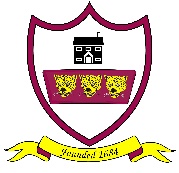 BRABIN’S ENDOWED PRIMARY SCHOOL BEHAVIOUR PRINCIPLES STATEMENT  The Education and Inspectors Act 2006 and DfE guidance (Behaviour in Schools, 2012) requires the Governors to make and review, a written statement of general behaviour principles to guide the Headteacher in determining measures to promote good behaviour.  This is a statement of principles, not practice. Practical applications of these principles are the responsibility of the Headteacher.  The Governors at Brabin’s Endowed Primary School believe that high standards of behaviour lie at the heart of a successful school that enable children to make the best possible progress in all aspects of their school life. At Brabin’s Endowed Primary School, we value everyone as an individual, capable of growth, change and development. Our relationships are underpinned by the principles of justice, equality, mutual respect, fairness and consistency.  We have high expectations that support the development of our pupils as effective and responsible citizens. The purpose of this statement is to give guidance to the Headteacher in drawing up the Behaviour Policy by stating the principles that the Governors expect to be followed. The governors expect any policy or actions to be in accordance with their responsibility under equality legislation. Principles: All children, staff and visitors have the right to feel safe at all times at school.  Brabin’s Endowed Primary School is an inclusive school. All members of the school community should be free from discrimination of any sort.  Measures to protect children should be set out in the Behaviour policy.  The school rules should be clearly set out in the Behaviour Policy and shared regularly with the children. Governors expect these rules to be consistently applied by all staff. Governors would like to see a wide range of rewards, consistently and fairly applied in such a way as to encourage and reward good behaviour around school. Sanctions for unacceptable/poor behaviour should be known and understood by all staff and pupils and consistently applied. It is recognised that the use of rewards and sanctions must have regard to the individual situation and the individual student and the headteacher is expected to use her discretion in their use. Sanctions should however be applied fairly, consistently, proportionally and reasonably, taking into account SEND, disability and the needs of vulnerable children, and offering support as necessary. The Governors strongly believe bullying is not acceptable and all members of the school community must work to ensure it is tackled effectively. The Governors strongly feel, that exclusions, particularly those that are permanent, must only be used as the very last resort. The Governors expect pupils and parents to cooperate to maintain an orderly climate for learning. The Governors wish to emphasise that violence, threatening behaviour or abuse by pupils or parents towards the school’s staff will not be tolerated. If a parent does not conduct himself/herself properly, the school may ban them from the school premises and, if the parent continues to cause disturbance, he or she may be liable to prosecution. Page 2 of 2 